   TJ SOKOL JEHNICE - badmintonový oddíl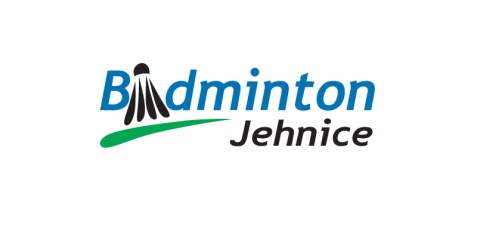 pořádá z pověření Českého badmintonového svazuGRAND PRIX „A“kategorie U13Termín: 16.–17. 3. 2013 Pořadatel: TJ Sokol Veselý JehniceMísto: badmintonová hala TJ Sokol Jehnice,  Blanenská 3a, Brno – JehniceÚčastníci: hráči s právem startu dle rozpisu soutěží sezóny 2012/2013Disciplíny: DCH, DD, ČCH, ČD, SČSystém hry: K. O. (na jednu porážku), se zápasem o pořadí pro poražené v 1. kole dvouherMíče: Péřové – vlastní, dle stanoveného pořadí STK ČBaSHospodářské podmínky: účastníci startují na vlastní náklady nebo na náklady vysílajících oddílůStartovné: 100 Kč za hráče a disciplínuCeny: nejlepší hráči v jednotlivých disciplínách obdrží diplomy a medaileČasový rozpis: pátek 15. 3. 201320:00–21:00 h. telefonická prezentace na tel.: 737 735 974 (Stanislav Bernacik)sobota 16. 3. 20138:00–8:30 h. kontrolní prezentace8:30–8:45 h. losování turnaje9:00–19:00 h. mixy, dvouhry, čtyřhryneděle 17. 3. 20138:30–13:00 h. semifinálové a finálové zápasy13:00 h. – předpokládané ukončení turnaje a předání cenŘízení soutěže: TJ Sokol JehniceVrchní rozhodčí: Stanislav Bernacik (tel.: 737 735 974)Ubytování:A sport hotel (Brno – Královo pole), 10min autem do Jehnic; více na www.a-sporthotel.cz.Penzion na Gruntě (Vranov u Brna), 10min autem do Jehnic; více na www.vranov.wbs.cz.Vojenská ubytovna, Brno-střed, Tučkova (22O,-Kč/osobu; děti do 12ti let 110,-Kč/osobu) – problematičtější parkování, nutno objednat nejpozději 10 dní předem (do 4. 3.) na konkrétní jména, kontakt: Ludmila Chrástová (602 664 739), e-mail: ludmila.chrastova@as-po.cz.Občerstvení: V místě konáníPřihlášky: Vyplněný formulář přihlášky zasílejte e-mailem na: maber@centrum.cz a stber@seznam.cznejpozději do 11. 3. 2013.Informace: Předseda oddílu badmintonu TJ Sokol Jehnice Ing. Stanislav BernacikV Brně dne 25. 2. 2013									